 	The Malcolm Whales Foundation 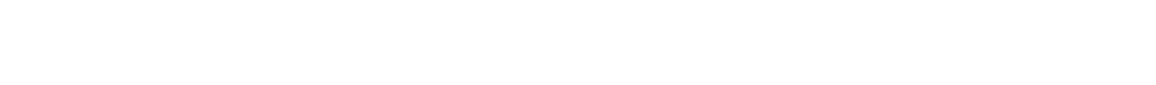 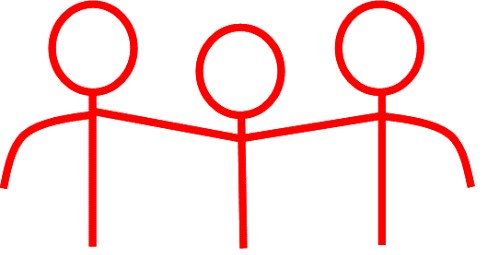 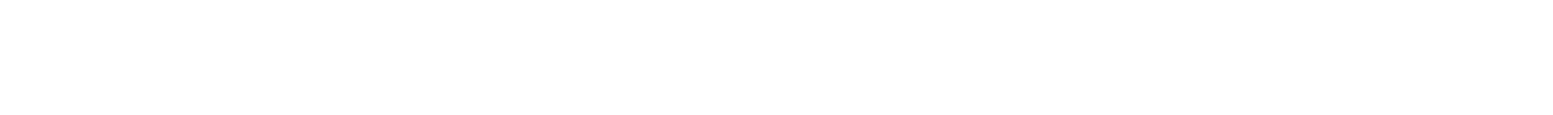 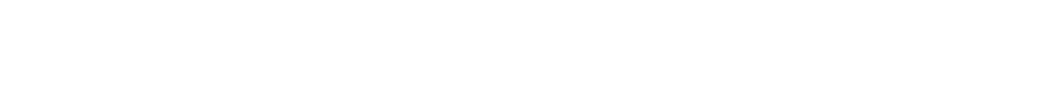 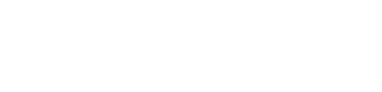 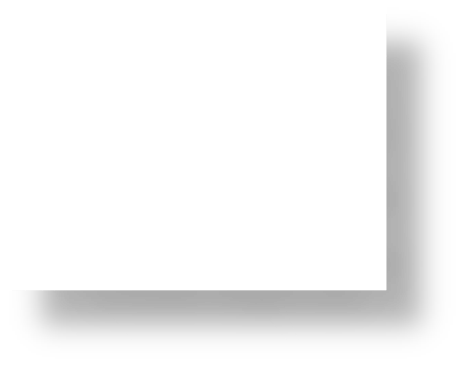 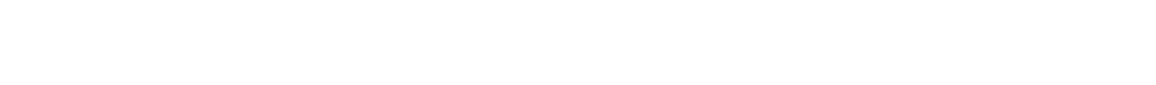 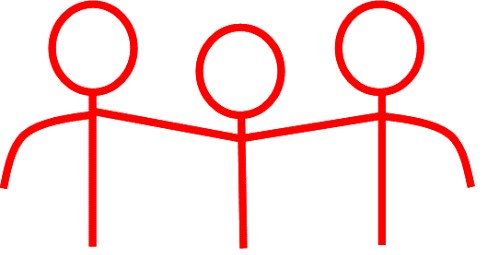 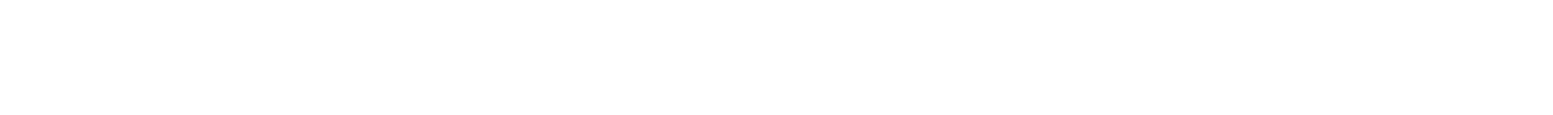 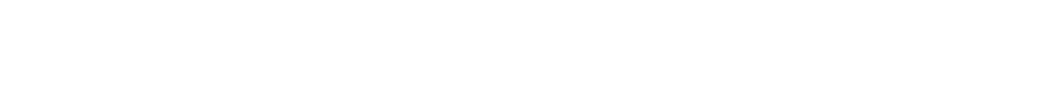 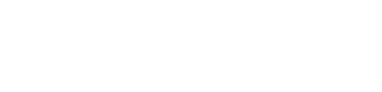 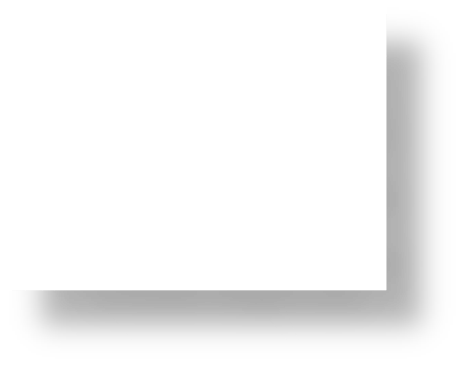  	Tens of thousands of people a year, of all ages, die from cancer in the UK. Your support can help us raise awareness and beat cancer.   	THANK YOU.  	Please gift aid  	Sponsorship Form 	your donation IMPORTANT:  	If you are a UK taxpayer, by ticking below and agreeing to 	 	gift aid your donation, The Malcolm Whales Foundation  	can claim the tax back (equivalent to 25p in the £1) at  	no further charge to you.  	Once all donations have been paid, please pay directly to www.justgiving.com/tmwf/. All proceeds go to The Malcolm Whales Foundation. The Malcolm Whales Foundation is a charity registered in England and Wales (No. 1146719) The Malcolm Whales Foundation 2009 Name:  Date: Event: Name Of Sponsor House Number Postcode Gift Aid (Please Tick) Total Paid £ £ £ £ £ £ £ £ £ £ £ £ Name Of Sponsor House Number Postcode Gift Aid (Please Tick) Total Paid £ £ £ £ £ £ £ £ £ £ £ £ £ £ £ £ £ £ £ Total Raised: £ Total Raised: £ 